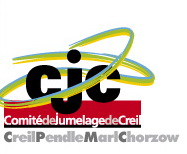 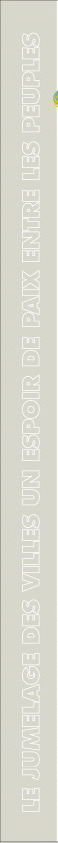 Cocher la case correspondanteCentre de rencontre (rue du Valois) anglais : Niveau  anglais conversationnel  	le jeudi de 18h  à 19h30   polonais : niveau perfectionnement  	le mardi de 18h00 à 19h30Le prix est de 250 €uros pour toute l’année scolaire. Une adhésion au Comité de Jumelage de 17 € est obligatoire. Pas de cours pendant les vacances scolaires.NOM et Prénom :Adresse :e-mail :  						@Téléphone :Date de naissance :Je joins obligatoirement :		 soit un chèque global de 267 € (250 € + 17 €)		 soit 2 chèques (le 1er de 150 €, le 2e de 117 €)		 soit 3 chèques (le 1er de 100 €, le 2e de 90 €, le 3e de 77 €)			(Encaissements en nov 2023, février 2024 et avril 2024)libellé (s) à l’ordre du «Comité de Jumelage de Creil»Inscription à un 2e cours possible pour la somme totale de 200 € supplémentaires.Date :							Signature,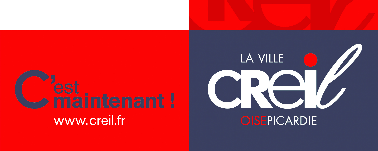 